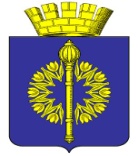 Отдел  по образованию, опеке и попечительству   Администрации городского округа  г. Фролово Волгоградской области. Фролово Волгоградской области, ул. Пролетарская, 12  телефон: (8-844-65 ) 2-35-64 E – mail: edu_frol_city@volganet.ru ИНН 3439004085	КПП 343901001	ОГРН 1023405574500р/с 40204810700000000044 в ГРКЦ ГУ Банка России по Волгоградской области Уважаемая Марина Анатольевна!Отдел по образованию, опеке и попечительству Администрации городского округа город Фролово в ответ на письмо комитета образования, науки и молодежной политики  Волгоградской области  от 09.04.2020 г. № И-07/3564 направляет информацию о принятых мерах муниципальными казенными образовательными учреждениями городского округа город Фролово по исполнению п.п. 3.1, 3.2, 3.3, 3.5 Постановления комиссии по делам несовершеннолетних и защите их прав Волгоградской области от 10.12.2019 № 6/1:Начальник                                  		                                                     О.А.ЛихобабинаШапошникова Светлана Александровна 8(84465)2-35-74от   10.06.2020     № ___На № И-07/3564 от 09.04.2020 г.Заместителю  председателя комитета образования, науки и молодежной политики  Волгоградской областиТетерук М.А.Пункт постановленияПринятые мерып. 3.1 Информирование родительской общественности о первичных признаках наркопотребления, а также мерах по своевременному выявлению потребления накротических и психотропных веществ несовершеннолетними осуществляется в различных формах.На классных родительских собраниях, проведенных в декабре 2019 года,  рассмотрены темы: -«Атмосфера жизни семьи как фактор физического и психического здоровья ребёнка» 1-11 - е классы;-«О вреде СНЮСА» - 5-9 классы;-«Что нужно знать родителям о наркомании» (2-5 классы);-«Как уберечь детей от наркотиков» (6- 7 классы);-«Опасность, которая рядом" (8-11 классы).Просветительскую работу с родителями (законными представителями) детей проводят классные руководители, социальные педагоги, педагоги-психологи.п. 3.2На электронном портале «Сетевой город. Образование» размещена информация  антинаркотической направленности, а также опасности употребления никотиносодержащих смесей (снюсов и др.). На официальных сайтах образовательных учреждений размещены:-  памятки для родителей по профилактике ПАВ;- методические пособия («Внимание, ребенок!» и др.)- положения по оперативному оповещению об отсутствии учащихся на занятиях;- памятки для учащихся «Здоровый образ жизни» (профилактика наркомании);- информация о телефонах доверия;-информация «Защитим наших детей от наркотиков», «Сообщи, где торгуют смертью», «Об опасности употребления никотиносодержащих смесей».3.3Запланированы дистанционные мероприятия антинаркотической направленности несовершеннолетних в летний период:-классные часы в 5-6-х классах «Здоровье или вредные привычки – выбирай сам» (июнь);-конкурс рисунков в 1-4-х классах «Вредные привычки» (июль);-классные часы в 9-11 классах «Цена жизни» (август);-классный час «От безответственности до преступления один шаг» 7-8- е классы (август).Проводится:- работа по программе  индивидуальных занятий с подростками группы риска «Мой внутренний мир» (дистанционно);- работа по программе  индивидуальных занятий с подростками группы риска «Ветер перемен» (дистанционно).При условии открытия детских пришкольных лагерей с дневным пребыванием детей в летний период будут организованы различные мероприятия антинаркотической направленности по плану (конкурсы рисунков, спортивные соревнования, викторины, видеолектории по данной тематике).Классными руководителями запланировано  в летний период размещение ссылок в группы мессенджеровWhatsApp и Viber на видеоматериалы по пропаганде здорового образа жизни.3.5Состоялся семинар для классных руководителей и  социальных педагогов «Современные подходы к организации антинаркотической работы среди несовершеннолетних» (декабрь 2019).